Запрос ценовых предложений № 2025967страхование работника от несчастных случаев при исполнении им трудовых (служебных) обязанностейПриём заявок завершается 30.06.2022 в 11:30 по алмаатинскому 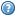 